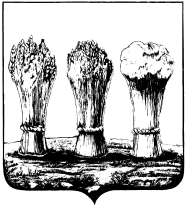                                                           ГЛАВА АДМИНИСТРАЦИИ ОКТЯБРЬСКОГО РАЙОНА  ГОРОДА ПЕНЗЫ                     ПРИКАЗОт  ________№ __________О внесении изменений в административные регламенты администрации Октябрьского района города Пензы по предоставлению муниципальных услугВ соответствии с Федеральным законом от 27.07.2010 N210-ФЗ «Об организации предоставления государственных и муниципальных услуг», постановлением администрации города Пензы от 16.11.2012 N 1422 «Об утверждении Реестра муниципальных услуг города Пензы», постановлением администрации города Пензы от 30.06.2011 N 766 «Об утверждении Порядка разработки и утверждения административных регламентов исполнения муниципальных функций и административных регламентов предоставления муниципальных услуг органами местного самоуправления города Пензы»,ПРИКАЗЫВАЮ:В приказ главы администрации Октябрьского района города Пензы от 21.06.2012 № 271 «Об утверждении административного регламента администрации Октябрьского района города Пензы по предоставлению муниципальной услуги «Выдача приказа о разрешении на вступление в брак лицам, достигшим шестнадцати лет» внести следующие изменения:1.1. Наименование приказа изложить в следующей редакции:«Об утверждении административного регламента администрации Октябрьского района города Пензы по предоставлению муниципальной услуги «Выдача разрешения на вступление в брак лицам, достигшим 16 лет». 1.2. В пункте 1 приказа слова «Выдача приказа о разрешении на вступление в брак лицам, достигшим шестнадцати лет» заменить словами «Выдача разрешения на вступление в брак лицам, достигшим 16 лет».1.3. Наименование Приложения приказа изложить в следующей редакции:«Административный регламент администрации Октябрьского района города Пензы по предоставлению муниципальной услуги «Выдача разрешения на вступление в брак лицам, достигшим 16 лет». 1.4. Пункт 1.1 Приложения к приказу изложить в следующей редакции:«1.1. Предмет регулирования регламента.Настоящий административный регламент определяет стандарт и порядок предоставления администрацией Октябрьского района города Пензы муниципальной услуги по выдаче разрешения на вступление в брак лицам, достигшим 16 лет, (далее — Административный регламент). Административный регламент регулирует вопросы организации и осуществления деятельности по выдаче разрешения на вступление в брак лицам, достигшим возраста шестнадцати лет, на территории  Октябрьского района города Пензы.». 1.5. Пункт 2.1 Приложения к приказу изложить в следующей редакции:  «2.1. Наименование муниципальной услуги — «Выдача разрешения на вступление в брак лицам, достигшим 16 лет» (далее — муниципальная услуга).». 	1.6. В пункте 2.5  Приложения к приказу слова «Выдача приказа о разрешении на вступление в брак лицам, достигшим 16 лет» исключить. 1.7. Пункт 2.8 Приложения к приказу изложить в следующей редакции:«2.8. Предоставление муниципальной услуги осуществляется бесплатно.». 	1.8. Пункт 2.15 Приложения к приказу изложить в следующей редакции:«2.15. Особенности предоставления муниципальной услуги в многофункциональных центрах предоставления государственных и муниципальных услуг.	Специалист ГАУ "МФЦ" принимает от заявителя заявление и документы и регистрирует их в соответствии с документооборотом ГАУ "МФЦ". При приеме заявления и документов специалист:- проверяет заполнение заявления и наличие документов в соответствии с требованиями, установленными в п. 2.6.1 настоящего Регламента;- сверяет копии документов с оригиналами, заверяет их согласно документообороту ГАУ "МФЦ", возвращает подлинники документов заявителю;- проверяет соответствие сведений о заявителях, указанных в представляемых документах (справках, выписках и т.д.), паспортным данным заявителей;- предоставляет заявителю расписку о получении документов.	При необходимости специалист ГАУ "МФЦ" имеет право обращаться за разъяснением к сотрудникам администрации района с использованием средств телефонной, факсимильной, электронной, иных видов связи. Сотрудники администрации района обязаны оперативно давать все необходимые разъяснения специалисту ГАУ "МФЦ".	Передача принятых от заявителя заявления и документов, установленных пунктом 2.6.1 административного регламента, из ГАУ "МФЦ" в администрацию района осуществляется в течение 1 рабочего дня, следующего за днем принятия заявления и полного пакета документов от заявителя.	Передача принятых от заявителя документов осуществляется курьером ГАУ "МФЦ" в закрытом конверте под роспись в сопроводительной ведомости с приложением описи документов с идентификатором обращения (идентификатор в форме отрывного талона).	Ответственный за прием документов заявителя Сотрудник администрации района при получении документов от курьера ГАУ "МФЦ" проверяет их соответствие и комплектность и регистрирует. После проверки второй экземпляр сопроводительной ведомости сотрудник администрации района возвращает курьеру ГАУ "МФЦ" с отметкой о получении указанных документов по описи с указанием даты, подписи, расшифровки подписи.	После получения пакета документов из ГАУ "МФЦ" Сотрудник администрации района осуществляет административные процедуры (действия), указанные в разделе 3  административного регламента.	Администрация района в срок не более 2 рабочих дней со дня принятого решения о выдаче разрешения на вступление в брак лицам, достигшим возраста шестнадцати лет, либо уведомлении об отказе в выдаче соответствующего разрешения, уведомляет ответственного сотрудника ГАУ "МФЦ" о готовности результата услуги (принятого решения).	О получении результата услуги курьером ГАУ "МФЦ" осуществляется отметка в соответствующем журнале. Полученный результат услуги регистрируется в соответствии с документооборотом ГАУ "МФЦ". При выдаче результата услуги специалист ГАУ "МФЦ" проверяет документы, удостоверяющие личность заявителя. От имени заявителя результат могут получить уполномоченные лица, предоставившие документы, удостоверяющие личность, и документы, подтверждающие их полномочия.	В случае неявки заявителя в течение 30 календарных дней с момента срока ГАУ "МФЦ" возвращает представленные документы в администрацию района. По истечении указанного срока заявитель может получить данные документы в администрации района.». 	1.9. Пункт 4.3 Приложения к приказу изложить в следующей редакции: «4.3 Ответственность за несоблюдение требований Административного регламента администрации Октябрьского района города Пензы по предоставлению муниципальной услуги «Выдача разрешения на вступление в брак лицам, достигшим 16 лет. 	За несоблюдение требований, настоящим Административным регламентом, должностные лица и сотрудники администрации Октябрьского района города Пензы несут дисциплинарную и административную ответственность, предусмотренную законодательством Российской Федерации.».	2. В приказ главы администрации Октябрьского района города Пензы от  21.06.2012 № 273 «Об утверждении административного регламента администрации Октябрьского района города Пензы по предоставлению муниципальной услуги «Выдача свидетельства о регистрации уставов территориального общественного самоуправления» внести следующие изменения:2.1. Наименование приказа изложить в следующей редакции:«Об утверждении Административного регламента администрации Октябрьского района города Пензы по предоставлению муниципальной услуги «Регистрация устава территориального общественного самоуправления». 2.2. В пункте 1 приказа слова «Выдача свидетельства о регистрации уставов территориального общественного самоуправления» заменить словами «Регистрация устава территориального общественного самоуправления».2.3. Наименование Приложения приказа изложить в следующей редакции:«Административный регламент администрации Октябрьского района города Пензы по предоставлению муниципальной услуги «Регистрация устава территориального общественного самоуправления». 2.4. Пункт 1.1 Приложения к приказу изложить в следующей редакции: 	«1.1. Предмет регулирования регламента.Настоящий административный регламент определяет стандарт и порядок предоставления администрацией Октябрьского района города Пензы муниципальной услуги  по регистрации уставов территориального общественного самоуправления (далее — Административный регламент). Административный регламент регулирует вопросы организации и осуществления деятельности регистрации уставов территориального общественного самоуправления (далее – ТОС) на территории  Октябрьского района города Пензы.». 2.5. Пункт 2.1 Приложения к приказу изложить в следующей редакции:«2.1. Наименование муниципальной услуги — «Регистрация устава территориального общественного самоуправления.».2.6. В пункте 2.5  Приложения к приказу слова «Выдача свидетельства о регистрации уставов ТОС» исключить. 2.7. Пункт 2.8 Приложения к приказу изложить в следующей редакции:«2.8. Предоставление муниципальной услуги осуществляется бесплатно.». 2.8. Пункт 2.15 Приложения к приказу изложить в следующей редакции:«2.15. Особенности предоставления муниципальной услуги в многофункциональных центрах предоставления государственных и муниципальных услуг.	Специалист ГАУ "МФЦ" принимает от заявителя заявление и документы и регистрирует их в соответствии с документооборотом ГАУ "МФЦ". При приеме заявления и документов специалист:- проверяет заполнение заявления и наличие документов в соответствии с требованиями, установленными в п. 2.6.1 настоящего Регламента;- сверяет копии документов с оригиналами, заверяет их согласно документообороту ГАУ "МФЦ", возвращает подлинники документов заявителю;- проверяет соответствие сведений о заявителях, указанных в представляемых документах (справках, выписках и т.д.), паспортным данным заявителей;- предоставляет заявителю расписку о получении документов.	При необходимости специалист ГАУ "МФЦ" имеет право обращаться за разъяснением к сотрудникам администрации района с использованием средств телефонной, факсимильной, электронной, иных видов связи. Сотрудники администрации района обязаны оперативно давать все необходимые разъяснения специалисту ГАУ "МФЦ".	Передача принятых от заявителя заявления и документов, установленных пунктом 2.6.1 административного регламента, из ГАУ "МФЦ" в администрацию района осуществляется в течение 1 рабочего дня, следующего за днем принятия заявления и полного пакета документов от заявителя.	Передача принятых от заявителя документов осуществляется курьером ГАУ "МФЦ" в закрытом конверте под роспись в сопроводительной ведомости с приложением описи документов с идентификатором обращения (идентификатор в форме отрывного талона).	Ответственный за прием документов заявителя Сотрудник администрации района при получении документов от курьера ГАУ "МФЦ" проверяет их соответствие и комплектность и регистрирует. После проверки второй экземпляр сопроводительной ведомости сотрудник администрации района возвращает курьеру ГАУ "МФЦ" с отметкой о получении указанных документов по описи с указанием даты, подписи, расшифровки подписи.	После получения пакета документов из ГАУ "МФЦ" Сотрудник администрации района осуществляет административные процедуры (действия), указанные в разделе 3  административного регламента.	Администрация района в срок не более 2 рабочих дней со дня принятого решения о регистрации устава территориального общественного самоуправления, либо уведомлении об отказе в выдаче свидетельства, уведомляет ответственного сотрудника ГАУ "МФЦ" о готовности результата услуги (принятого решения).	О получении результата услуги курьером ГАУ "МФЦ" осуществляется отметка в соответствующем журнале. Полученный результат услуги регистрируется в соответствии с документооборотом ГАУ "МФЦ". При выдаче результата услуги специалист ГАУ "МФЦ" проверяет документы, удостоверяющие личность заявителя. От имени заявителя результат могут получить уполномоченные лица, предоставившие документы, удостоверяющие личность, и документы, подтверждающие их полномочия.	В случае неявки заявителя в течение 30 календарных дней с момента срока ГАУ "МФЦ" возвращает представленные документы в администрацию района. По истечении указанного срока заявитель может получить данные документы в администрации района.».2.9. Пункт 4.3 Приложения к приказу изложить в следующей редакции: «4.3 Ответственность за несоблюдение требований Административного регламента администрации Октябрьского района города Пензы по предоставлению муниципальной услуги «Регистрация устава территориального общественного самоуправления. За несоблюдение требований, настоящим Административным регламентом, должностные лица и сотрудники администрации Октябрьского района города Пензы несут дисциплинарную и административную ответственность, предусмотренную законодательством Российской Федерации.». 3. В приказ главы администрации Октябрьского района города Пензы от 03.10.2016 N 341  «Об утверждении административного регламента предоставления администрацией Октябрьского района города Пензы муниципальной услуги "Предоставление выписок из похозяйственной книги" внести следующие изменения: 3.1. Пункт 2.15 Приложения к приказу изложить в следующей редакции:«2.15. Особенности предоставления муниципальной услуги в многофункциональных центрах предоставления государственных и муниципальных услуг.	Специалист ГАУ "МФЦ" принимает от заявителя заявление и документы и регистрирует их в соответствии с документооборотом ГАУ "МФЦ". При приеме заявления и документов специалист:- проверяет заполнение заявления и наличие документов в соответствии с требованиями, установленными в п. 2.6.1 настоящего Регламента;- сверяет копии документов с оригиналами, заверяет их согласно документообороту ГАУ "МФЦ", возвращает подлинники документов заявителю;- проверяет соответствие сведений о заявителях, указанных в представляемых документах (справках, выписках и т.д.), паспортным данным заявителей;- предоставляет заявителю расписку о получении документов.	При необходимости специалист ГАУ "МФЦ" имеет право обращаться за разъяснением к сотрудникам администрации района с использованием средств телефонной, факсимильной, электронной, иных видов связи. Сотрудники администрации района обязаны оперативно давать все необходимые разъяснения специалисту ГАУ "МФЦ".	Передача принятых от заявителя заявления и документов, установленных пунктом 2.6.1 административного регламента, из ГАУ "МФЦ" в администрацию района осуществляется в течение 1 рабочего дня, следующего за днем принятия заявления и полного пакета документов от заявителя.	Передача принятых от заявителя документов осуществляется курьером ГАУ "МФЦ" в закрытом конверте под роспись в сопроводительной ведомости с приложением описи документов с идентификатором обращения (идентификатор в форме отрывного талона).	Ответственный за прием документов заявителя Сотрудник администрации района при получении документов от курьера ГАУ "МФЦ" проверяет их соответствие и комплектность и регистрирует. После проверки второй экземпляр сопроводительной ведомости сотрудник администрации района возвращает курьеру ГАУ "МФЦ" с отметкой о получении указанных документов по описи с указанием даты, подписи, расшифровки подписи.	После получения пакета документов из ГАУ "МФЦ" Сотрудник администрации района осуществляет административные процедуры (действия), указанные в разделе 3  административного регламента.	Администрация района в срок не более 2 рабочих дней со дня принятого решения о выдаче документа, являющегося результатом предоставления услуги, уведомляет ответственного сотрудника ГАУ "МФЦ" о готовности результата услуги (принятого решения). 	О получении результата услуги курьером ГАУ "МФЦ" осуществляется отметка в соответствующем журнале. Полученный результат услуги регистрируется в соответствии с документооборотом ГАУ "МФЦ". При выдаче результата услуги специалист ГАУ "МФЦ" проверяет документы, удостоверяющие личность заявителя. От имени заявителя результат могут получить уполномоченные лица, предоставившие документы, удостоверяющие личность, и документы, подтверждающие их полномочия.	В случае неявки заявителя в течение 30 календарных дней с момента срока ГАУ "МФЦ" возвращает представленные документы в администрацию района. По истечении указанного срока заявитель может получить данные документы в администрации района.».3.2. Пункты 2.15.1 и 2.15.2 признать утратившими силу. 4. Опубликовать настоящий приказ в муниципальной газете «Пенза» и разместить на официальном сайте в информационно-коммуникационной сети «Интернет».5.Контроль за исполнением настоящего приказа возложить на заместителя главы администрации, курирующего вопросы оказания муниципальных услуг в соответствии с утвержденными административными регламентами. Глава администрации                                                              	 Е.О. Гусейнов